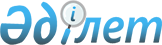 Маңғыстау аудандық мәслихатының 2012 жылғы 21 желтоқсандағы № 7/63 "2013-2015 жылдарға арналған аудандық бюджет туралы" шешіміне өзгерістер мен толықтырулар енгізу туралыМаңғыстау облысы Маңғыстау аудандық мәслихатының 2013 жылғы 28 тамыздағы № 13/108 шешімі. Маңғыстау облысының Әділет департаментінде 2013 жылғы 17 қыркүйекте № 2296 тіркелді      РҚАО-ның ескертпесі.

      Құжаттың мәтінінде түпнұсқаның пунктуациясы мен орфографиясы сақталған.

      Қазақстан Республикасының 2008 жылғы 4 желтоқсандағы № 95-IV Бюджет Кодексіне, "Қазақстан Республикасындағы жергілікті мемлекеттік басқару және өзін - өзі басқару туралы" 2001 жылғы 23 қаңтардағы № 148 Қазақстан Республикасының Заңына және "Облыстық мәслихаттың 2012 жылғы 7 желтоқсандағы № 7/77 "2013-2015 жылдарға арналған облыстық бюджет туралы" 2013 жылғы 16 тамыздағы № 12/172 Маңғыстау облыстық мәслихатының шешіміне өзгерістер мен толықтырулар енгізу туралы" шешіміне (нормативтік құқықтық кесімдерді мемлекеттік тіркеу Тізілімінде 2013 жылы 26 тамызда № 2288 болып тіркелген) сәйкес аудандық мәслихат ШЕШІМ ЕТТІ:

      1. Маңғыстау аудандық мәслихатының 2012 жылғы 21 желтоқсандағы № 7/63 "2013-2015 жылдарға арналған аудандық бюджет туралы" шешіміне (нормативтік құқықтық кесімдерді мемлекеттік тіркеу Тізілімінде 2013 жылғы 15 қаңтардағы № 2199 болып тіркелген, 2013 жылғы 30 қаңтардағы № 5-6 "Жаңа өмір" газетінде жарияланған) мынадай өзгерістер енгізілсін:

      "2013-2015 жылдарға арналған аудандық бюджет қосымшаға сәйкес, оның ішінде 2013 жылға мынадай көлемде бекітілсін:

      1) кірістер – 5 156 602 мың теңге, оның ішінде:

      салықтық түсімдер бойынша - 3 556 145 мың теңге;

      салықтық емес түсімдер бойынша - 16 651 мың теңге;

      негізгі капиталды сатудан түсімдер - 11 559 мың теңге;

      трансферттер түсімдері бойынша - 1 572 247 мың теңге;

      2) шығындар - 5 252 073 мың теңге;

      3) таза бюджеттік кредиттеу - 101 335 мың теңге, оның ішінде:

      бюджеттік кредиттер - 108 979 мың теңге;

      бюджеттік кредиттерді өтеу - 7 644 мың теңге;

      4) қаржы активтерімен жасалатын операциялар бойынша сальдо - 0 теңге, оның ішінде:

      қаржы активтерін сатып алу - 0 теңге;

      мемлекеттік қаржы активтерін сатудан түсетін түсімдер - 0 теңге.

      5) бюджет тапшылығы (профициті) - 196 807 мың теңге;

      6) бюджет тапшылығын қаржыландыру (профицитін пайдалану) - 196 807 мың теңге".

      2 тармақта:

      1) тармақшада:

      "22,5" саны "55,4" санымен ауыстырылсын; 

      4) тармақшада:

      "0" саны "55,3" санымен ауыстырылсын.

      8 тармақта:

      оныншы абзацтағы "қартайған жалғызілікті" деген сөздер алынып тасталсын және "жасына байланысты әлеуметтік жәрдемақы алушыларға және" деген сөздермен толықтырылсын;

      мынадай мазмұндағы он бесінші, он алтыншы абзацтармен толықтырылсын:

      "Қазақстан Республикасына сіңірген ерекше еңбегі үшін зейнетақы тағайындалған адамдарға - 60 айлық есептік көрсеткіш мөлшерінде;

      облысқа сіңірген еңбегі үшін зейнетақы тағайындалған адамдарға - 36 айлық есептік көрсеткіш мөлшерінде;";

      8-тармақтың 7) тармақшасы мынадай редакцияда жазылсын:

      "7) Жергілікті өкілетті органның келісімі бойынша жергілікті атқарушы орган айқындайтын, ауылдық (селолық) жерде жұмыс істейтін денсаулық сақтау, әлеуметтік қамсыздандыру, білім беру, мәдениет және спорт мамандары лауазымдарының тізбесіне сәйкес, ауылдық (селолық) жерде жұмыс істейтін денсаулық сақтау, әлеуметтік қамсыздандыру, білім беру, мәдениет және спорт саласының азаматтық қызметшілеріне бюджет қаражаты есебінен қызметтің осы түрлерімен қалалық жағдайда айналысатын азаматтық қызметшілердің жалақыларымен және ставкаларымен салыстырғанда жиырма бес процентке жоғары лауазымдық жалақылар мен тарифтік ставкалар белгіленсін.".

      2. Осы шешім 2013 жылдың 1 қаңтарынан бастап қолданысқа енгізіледі.



      КЕЛІСІЛДІ:

      "Маңғыстау аудандық экономика

      және қаржы бөлімі" мемлекеттік

      мекемесінің басшысы

      Шабикова Рима Нерражимқызы

      28 тамыз 2013 ж. 

 2013 жылға арналған аудандық бюджет
					© 2012. Қазақстан Республикасы Әділет министрлігінің «Қазақстан Республикасының Заңнама және құқықтық ақпарат институты» ШЖҚ РМК
				
      Сессия төрағасы

Қ. Бөбетай

      Аудандық

      мәслихат хатшысы

Т. Қылаңов
Аудандық мәслихаттың
2013 жылғы 28 тамыздағы
№ 13/108 шешіміне қосымшаСан

Сын

Ішкі

сын

А т а у ы

Сомасы, мың теңге

I.Кірістер

5 156 602

1

Салықтық түсімдер

3 556 145

1

Табыс салығы

102 763

2

Жеке табыс салығы

102 763

3

Әлеуметтік салық

106 907

1

Әлеуметтік салық

106 907

4

Меншікке салынатын салықтар

3 313 008

1

Мүлікке салынатын салықтар

3 272 871

3

Жер салығы

11 912

4

Көлік құралдарына салынатын салық

27 475

5

Бірыңғай жер салығы

750

5

Тауарларға, жұмыстарға және қызметтер көрсетуге салынатын ішкі салықтар 

29 984

2

Акциздер

1 635

3

Табиғи және басқа ресурстарды пайдаланғаны үшін түсетін түсімдер 

22 747

4

Кәсіпкерлік және кәсіби қызметті жүргізгені үшін алынатын алымдар

5 602

5

Құмар ойындарының бизнесі

0

8

Заңдық мәнді іс-әрекеттерді жасағаны үшін және (немесе) құжаттар бергені үшін оған уәкілеттігі бар мемлекеттік органдар (немесе) лауазымды адамдар алатын міндетті төлемдер

3 483

Заңдық мәнді іс-әрекеттерді жасағаны үшін және (немесе) құжаттар бергені үшін оған уәкілеттігі бар мемлекеттік органдар (немесе) лауазымды адамдар алатын міндетті төлемдер

3 483

1

Мемлекеттік баж 

3 483

2

Салықтық емес түсімдер

16 651

1

Мемлекет меншігінен түсетін түсімдер

4 696

1

Мемлекеттік кәсіпорындардың таза кірісі бөлігіндегі түсімдер

2 369

5

Мемлекет меншігіндегі мүлікті жалға беруден түсетін кірістер

2 312

7

Мемлекеттiк бюджеттен берiлген кредиттер бойынша сыйақылар

15

2

Мемлекеттік бюджеттен қаржыландырылатын мемлекеттік мекемелердің тауарларды (жұмыстарды, қызметтер көрсетуді) өткізуінен түсетін түсімдер 

3 997

1

Мемлекеттік бюджеттен қаржыландырылатын мемлекеттік мекемелердің тауарларды (жұмыстарды, қызметтер көрсетуді) өткізуінен түсетін түсімдер

3 997

3

Мемлекеттік бюджеттен қаржыландырылатын мемлекеттік мекемелер ұйымдастыратын мемлекеттік сатып алуды өткізуден түсетін ақша түсімдері 

6

1

Мемлекеттік бюджеттен қаржыландырылатын мемлекеттік мекемелер ұйымдастыратын мемлекеттік сатып алуды өткізуден түсетін ақша түсімдері 

6

4

Мемлекеттік бюджеттен қаржыландырылатын, сондай-ақ Қазақстан Республикасы Ұлттық Банкінің бюджетінен (шығыстар сметасынан) ұсталатын және қаржыландырылатын мемлекеттік мекемелер салатын айыппұлдар, өсімпұлдар, санкциялар, өндіріп алулар

6 702

1

Мұнай секторы ұйымдарынан түсетін түсімдерді қоспағанда, мемлекеттік бюджеттен қаржыландырылатын, сондай-ақ Қазақстан Республикасы Ұлттық Банкінің бюджетінен (шығыстар сметасынан) ұсталатын және қаржыландырылатын мемлекеттік мекемелер салатын айыппұлдар, өсімпұлдар, санкциялар, өндіріп алулар

6 702

6

Басқа да салықтық емес түсімдер

1 250

1

Басқа да салықтық емес түсімдер

1 250

3

Негізгі капиталды сатудан түсетін түсімдер

11 559

1

Мемлекеттік мекемелерге бекітілген мемлекеттік мүлікті сату

2 895

1

Мемлекеттік мекемелерге бекітілген мемлекеттік мүлікті сату

2 895

3

Жерді және материалдық емес активтерді сату

8 664

1

Жерді сату

8 664

4

Трансферттердің түсімдері

1 572 247

2

Мемлекеттік басқарудың жоғары тұрған органдарынан түсетін трансферттер

1 572 247

2

Облыстық бюджеттен түсетін трансферттер

1 572 247

Фтоп

Әк.

Бағ

Атауы

Сомасы, мың теңге

II.Шығындар

5 252 073

1

Жалпы сипаттағы мемлекеттiк қызметтер 

267 383

112

Аудан (облыстық маңызы бар қала) мәслихатының аппараты

17 361

001

Аудан (облыстық маңызы бар қала) мәслихатының қызметін қамтамасыз ету жөніндегі қызметтер 

15 861

002

Ақпараттық жүйелер құру

1 500

122

Аудан (облыстық маңызы бар қала) әкімінің аппараты

55 112

001

Аудан (облыстық маңызы бар қала) әкімінің қызметін қамтамасыз ету жөніндегі қызметтер 

51 752

002

Ақпараттық жүйелер құру

1 200

003

Мемлекеттік органның күрделі шығыстары

2 160

123

Қаладағы аудан, аудандық маңызы бар қала, кент, ауыл (село), ауылдық (селолық) округ әкімінің аппараты

153 687

001

Қаладағы аудан, аудандық маңызы бар қаланың, кент, ауыл (село), ауылдық (селолық) округ әкімінің қызметін қамтамасыз ету жөніндегі қызметтер 

150 327

022

Мемлекеттік органның күрделі шығыстары

3 360

459

Ауданның (облыстық маңызы бар қаланың) экономика және қаржы бөлімі

41 223

011

Коммуналдық меншікке түскен мүлікті есепке алу, сақтау, бағалау және сату

10 921

001

Ауданның (облыстық маңызы бар қаланың) экономикалық саясатын, қалыптастыру мен дамыту, мемлекеттік жоспарлау, бюджеттік атқару және коммуналдық меншігін басқару саласындағы мемлекеттік саясатты іске асыру жөніндегі қызметтер

26 552

015

Мемлекеттік органның күрделі шығыстары

3 750

2

Қорғаныс

4 715

122

Аудан (облыстық маңызы бар қала) әкімінің аппараты

4 715

005

Жалпыға бірдей әскери міндетті атқару шеңберіндегі іс-шаралар

4 715

4

Бiлiм беру

2 580 230

123

Қаладағы аудан, аудандық маңызы бар қала, кент, ауыл (село), ауылдық (селолық) округ әкімінің аппараты

326 967

004

Мектепке дейінгі тәрбие ұйымдарының қызметін қамтамасыз ету

148 036

041

Мектепке дейінгі білім беру ұйымдарында мемлекеттік білім беру тапсырысын іске асыруға

178 931

464

Ауданның (облыстық маңызы бар қаланың) білім бөлімі

1 863 929

009

Мектепке дейінгі тәрбие ұйымдарының қызметін қамтамасыз ету

23 405

003

Жалпы білім беру

1 703 353

006

Балаларға қосымша білім беру

44 131

001

Жергілікті деңгейде білім беру саласындағы мемлекеттік саясатты іске асыру жөніндегі қызметтер

14 801

005

Ауданның (облыстық маңызы бар қаланың) мемлекеттiк бiлiм беру мекемелері үшiн оқулықтар мен оқу-әдiстемелiк кешендерді сатып алу және жеткiзу

27 500

007

Аудандық (қалалық) ауқымдағы мектеп олимпиадаларын және мектептен тыс іс-шараларды өткізу

1 239

015

Жетім баланы (жетім балаларды) және ата-аналарының қамқорынсыз қалған баланы (балаларды) күтіп-ұстауға асыраушыларына ай сайынғы ақшалай қаражат төлемдері

4 848

040

Мектепке дейінгі бiлiм беру ұйымдарында мемлекеттік бiлiм беру тапсырысын іске асыруға 

17 837

067

Ведомстволық бағыныстағы мемлекеттік мекемелерінің және ұйымдарының күрделі шығыстары

26 815

466

Ауданның (облыстық маңызы бар қаланың) сәулет, қала құрылысы және құрылыс бөлімі

389 334

037

Білім беру объектілерін салу және реконструкциялау 

389 334

6

Әлеуметтiк көмек және әлеуметтiк қамсыздандыру

245 384

123

Қаладағы аудан, аудандық маңызы бар қала, кент, ауыл (село), ауылдық (селолық) округ әкімінің аппараты

5 627

003

Мұқтаж азаматтарға үйінде әлеуметтік көмек көрсету

5 627

451

Ауданның (облыстық маңызы бар қаланың) жұмыспен қамту және әлеуметтік бағдарламалар бөлімі

239 757

002

Еңбекпен қамту бағдарламасы

28 031

004

Ауылдық жерлерде тұратын денсаулық сақтау, білім беру, әлеуметтік қамтамасыз ету, мәдениет, спорт және ветеринар мамандарына отын сатып алуға Қазақстан Республикасының заңнамасына сәйкес әлеуметтік көмек көрсету 

26 523

005

Мемлекеттік атаулы әлеуметтік көмек 

5 550

006

Тұрғын үй көмегі

27 662

007

Жергілікті өкілетті органдардың шешімі бойынша мұқтаж азаматтардың жекелеген топтарына әлеуметтік көмек

119 276

010

Үйден тәрбиеленіп оқытылатын мүгедек балаларды материалдық қамтамасыз ету

2 077

014

Мұқтаж азаматтарға үйде әлеуметтiк көмек көрсету

4 119

016

18 жасқа дейінгі балаларға мемлекеттік жәрдемақылар

2 650

017

Мүгедектерді оңалту жеке бағдарламасына сәйкес, мұқтаж мүгедектерді міндетті гигиеналық құралдармен және ымдау тілі мамандарының қызмет көрсетуін, жеке көмекшілермен қамтамасыз ету

2 647

001

Жергілікті деңгейде халық үшін әлеуметтік бағдарламаларды жұмыспен қамтуды қамтамасыз етуді іске асыру саласындағы мемлекеттік саясатты іске асыру жөніндегі қызметтер 

19 336

011

Жәрдемақыларды және басқа да әлеуметтік төлемдерді есептеу, төлеу мен жеткізу бойынша қызметтерге ақы төлеу

1 492

023

Жұмыспен қамту орталықтарының қызметін қамтамасыз ету

0

021

Мемлекеттік органның күрделі шығыстары 

394

7

Тұрғын үй-коммуналдық шаруашылық

1 090 919

466

Ауданның (облыстық маңызы бар қаланың) сәулет, қала құрылысы және құрылыс бөлімі

1 017 200

004

Инженерлік коммуникациялық инфрақұрылымды дамыту және жайластыру

302 764

006

Сумен жабдықтау және су бұру жүйесін дамыту

470 726

003

Мемлекеттік коммуналдық тұрғын үй қорының тұрғын үйін жобалау, салу және (немесе) сатып алу

243 710

123

Қаладағы аудан, аудандық маңызы бар қала, кент, ауыл (село), ауылдық (селолық) округ әкімінің аппараты

54 399

008

Елді мекендерде көшелерді жарықтандыру

30 023

009

Елді мекендердің санитариясын қамтамасыз ету

1 350

011

Елді мекендерді абаттандыру мен көгалдандыру

19 450

027

Жұмыспен қамту-2020 жол картасы бойынша ауылдық елді мекендерді дамыту шеңберінде объектілерді жөндеу және абаттандыру

3 576

458

Ауданның (облыстық маңызы бар қаланың) тұрғын үй-коммуналдық шаруашылығы, жолаушылар көлігі және автомобиль жолдары бөлімі

15 300

016

Елді мекендердің санитариясын қамтамасыз ету

300

041

Жұмыспен қамту-2020 жол картасы бойынша ауылдық елді мекендерді дамыту шеңберінде объектілерді жөндеу және абаттандыру

0

028

Коммуналдық шаруашылығын дамыту

15000

464

Ауданның (облыстық маңызы бар қаланың) білім бөлімі

4 020

026

Жұмыспен қамту-2020 жол картасы бойынша ауылдық елді мекендерді дамыту шеңберінде объектілерді жөндеу 

4 020

8

Мәдениет, спорт, туризм және ақпараттық кеңістiк

148 886

123

Қаладағы аудан, аудандық маңызы бар қала, кент, ауыл (село), ауылдық (селолық) округ әкімінің аппараты

80 103

006

Жергілікті деңгейде мәдени-демалыс жұмыстарын қолдау

80 103

465

Ауданның (облыстық маңызы бар қаланың) дене шынықтыру және спорт бөлімі

6 857

006

Аудандық (облыстық маңызы бар қалалық) деңгейде спорттық жарыстар өткiзу

1 636

007

Әртүрлi спорт түрлерi бойынша аудан (облыстық маңызы бар қала) құрама командаларының мүшелерiн дайындау және олардың облыстық спорт жарыстарына қатысуы

1 962

001

Жергілікті деңгей дене шынықтыру және спорт саласындағы мемлекеттік саясатты іске асыру жөніндегі қызметтер 

3 259

478

Ауданның (облыстық маңызы бар қаланың) ішкі саясат, мәдениет және тілдерді дамыту бөлімі

61 926

006

Телерадио хабарларын тарату арқылы мемлекеттік ақпараттық саясатты жүргізу жөніндегі қызметтер

4 392

007

Аудандық (қалалық) кiтапханалардың жұмыс iстеуi

34 508

004

Жастар саясаты саласында іс-шараларды іске асыру

6 400

001

Ақпаратты, мемлекеттілікті нығайту және азаматтардың әлеуметтік сенімділігін қалыптастыру, тілдерді дамыту және мәдениет саласында мемлекеттік саясатты іске асыру жөніндегі қызметтер

16 426

003

Мемлекеттік органның күрделі шығыстары

200

10

Ауыл, су, орман, балық шаруашылығы, ерекше қорғалатын табиғи аумақтар, қоршаған ортаны және жануарлар дүниесін қорғау, жер қатынастары

96 187

474

Ауданның (облыстық маңызы бар қаланың) ауыл шаруашылық және ветеринария бөлімі

75 705

001

Жергілікті деңгейде ауыл шаруашылығы және ветеринария саласындағы мемлекеттік саясатты іске асыру жөніндегі қызметтер 

9 458

013

Эпизоотияға қарсы іс-шаралар жүргізу

64 783

012

Ауыл шаруашылығы жануарларын бірдейлендіру жөніндегі іс-шараларды жүргізу 

1 464

459

Ауданның (облыстық маңызы бар қаланың) экономика және қаржы бөлімі

11 847

099

Мамандардың әлеуметтік көмек көрсетуі жөніндегі шараларды іске асыру 

11 847

463

Ауданның (облыстық маңызы бар қаланың) жер қатынастары бөлімі

8 635

001

Аудан (облыстық маңызы бар қала) аумағында жер қатынастарын реттеу саласындағы мемлекеттік саясатты іске асыру жөніндегі қызметтер

8 635

11

Өнеркәсіп, сәулет, қала құрылысы және құрылыс қызметі

14 540

466

Ауданның (облыстық маңызы бар қаланың) сәулет, қала құрылысы және құрылыс бөлімі

14 540

001

Құрылыс, облыс қалаларының, аудандарының және елді мекендерінің сәулеттік бейнесін жақсарту саласындағы мемлекеттік саясатты іске асыру және ауданның (облыстық маңызы бар қаланың) аумағын оңтайлы және тиімді қала құрылысын игеруді қамтамасыз ету жөніндегі қызметтер 

14 390

015

Мемлекеттік органның күрделі шығыстары

150

12

Көлік және коммуникация

114 733

458

Ауданның (облыстық маңызы бар қаланың) тұрғын үй-коммуналдық шаруашылығы, жолаушылар көлігі және автомобиль жолдары бөлімі

114 733

022

Көлік инфрақұрылымын дамыту

23 233

023

Автомобиль жолдарының жұмыс істеуін қамтамасыз ету

91 500

13

Басқалар

128 958

469

Ауданның (облыстық маңызы бар қаланың) кәсіпкерлік бөлімі

9 500

001

Жергілікті деңгейде кәсіпкерлік пен өнеркәсіпті дамыту саласындағы мемлекеттік саясатты іске асыру жөніндегі қызметтер

9 360

004

Мемлекеттік органның күрделі шығыстары

140

458

Ауданның (облыстық маңызы бар қаланың) тұрғын үй-коммуналдық шаруашылығы, жолаушылар көлігі және автомобиль жолдары бөлімі

73 350

001

Жергілікті деңгейде тұрғын үй коммуналдық шаруашылығы, жолаушылар көлігі және автомобиль жолдары саласындағы мемлекеттік саясатты іске асыру жөніндегі қызметтер 

25 103

013

Мемлекеттік органның күрделі шығыстары

48 247

459

Ауданның (облыстық маңызы бар қаланың) экономика және қаржы бөлімі

8 700

008

Жергілікті бюджеттік инвестициялық жобалардың және концессиялық жобалардың техникалық-экономикалық негіздемелерін әзірлеу және оған сараптама жүргізу

0

012

Ауданның (облыстық маңызы бар қаланың) жергілікті атқарушы органының резерві 

8 700

123

Қаладағы аудан, аудандық маңызы бар қала, кент, ауыл (село), ауылдық (селолық) округ әкімінің аппараты

29 509

040

"Өңірлерді дамыту" Бағдарламасы шеңберінде өңірлерді экономикалық дамытуға жәрдемдесу бойынша шараларды іске асыру

29 509

464

Ауданның (облыстық маңызы бар қаланың) білім бөлімі

7 899

041

"Өңірлерді дамыту" Бағдарламасы шеңберінде өңірлерді экономикалық дамытуға жәрдемдесу бойынша шараларды іске асыру

7 899

14

Борышқа қызмет көрсету

15

459

Ауданның (облыстық маңызы бар қаланың) экономика және қаржы бөлімі

15

021

Жергiлiктi атқарушы органдардың облыстық бюджеттен қарыздар бойынша сыйақылар мен өзге де төлемдердi төлеу бойынша борышына қызмет көрсету

15

15

Трансферттер

560 124

459

Ауданның (облыстық маңызы бар қаланың) экономика және қаржы бөлімі

560 124

006

Нысаналы пайдаланылмаған (толық пайдаланылмаған) трансферттерді қайтару

2 981

007

Бюджеттік алулар

557 143

III.Таза бюджеттік кредиттеу

101 335

Бюджеттік кредиттер

108 979

10

Ауыл, су, орман, балық шаруашылығы, ерекше қорғалатын табиғи аумақтар, қоршаған ортаны және жануарлар дүниесін қорғау, жер қатынастары

108 979

459

Ауданның (облыстық маңызы бар қаланың) экономика және қаржы бөлімі

108 979

018

Ауылдық елді мекендердің әлеуметтік саласының мамандарын әлеуметтік қолдау шараларын іске асыру үшін бюджеттік кредиттер

108 979

5

Бюджеттік кредиттерді өтеу

7 644

1

Бюджеттік кредиттерді өтеу

7 644

1

Мемлекеттік бюджеттен берілген бюджеттік кредиттерді өтеу

7 644

ІV.Қаржы активтерімен операциялар бойынша сальдо

0

Қаржы активтерін сатып алу 

0

Мемлекеттің қаржы активтерін сатудан түсетін түсімдер

0

13

Басқалар

0

459

Ауданның (облыстық маңызы бар қаланың) экономика және қаржы бөлімі

0

014

Заңды тұлғалардың жарғылық капиталын қалыптастыру немесе ұлғайту

0

V.Бюджет тапшылығы (профициті)

-196 807

VІ.Бюджет тапшылығын қаржыландыру (профицитін пайдалану)

196 807

Қарыздар түсімі

54 527

16

Қарыздарды өтеу

7 644

459

Ауданның (облыстық маңызы бар қаланың) экономика және қаржы бөлімі

7 644

005

Жергілікті атқарушы органның жоғары тұрған бюджет алдындағы борышын өтеу

022

Жергілікті бюджеттен бөлінген пайдаланылмаған бюджеттік кредиттерді қайтару

7 644

Бюджет қаражатының пайдаланылатын қалдықтары

149 924

